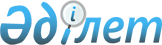 "Шығыс Қазақстан облысының білім басқармасы" мемлекеттік мекемесінің ережесін бекіту туралы" Шығыс Қазақстан облысы әкімдігінің 2014 жылғы 11 мамырдағы № 127 қаулысының күші жойылды деп тану туралыШығыс Қазақстан облысы әкімдігінің 2016 жылғы 13 маусымдағы N 172 қаулысы      РҚАО-ның ескертпесі.

      Құжаттың мәтінінде түпнұсқаның пунктуациясы мен орфографиясы сақталған.

      "Құқықтық актілер туралы" Қазақстан Республикасының 2016 жылғы 6 сәуірдегі Заңының 27-бабына  сәйкес Шығыс Қазақстан облысының әкімдігі ҚАУЛЫ ЕТЕДІ:

      "Шығыс Қазақстан облысының білім басқармасы" мемлекеттік мекемесінің ережесін бекіту туралы" Шығыс Қазақстан облысы әкімдігінің 2014 жылғы 11 мамырдағы № 127 (Нормативтік құқықтық актілерді мемлекеттік тіркеу тізілімінде тіркелген нөмірі 3370, 2014 жылғы 23 маусымдағы № 70 (17007), 2014 жылғы 25 маусымдағы №71 (17008) "Дидар", 2014 жылғы 24 маусымдағы № 71 (19518) "Рудный Алтай" газеттерінде жарияланған) қаулысының күші жойылды деп танылсын. 


					© 2012. Қазақстан Республикасы Әділет министрлігінің «Қазақстан Республикасының Заңнама және құқықтық ақпарат институты» ШЖҚ РМК
				
      Шығыс Қазақстан облысының

      әкімі

Д. Ахметов
